Tuesday’s ChallengesBeat the teacherhttps://drive.google.com/open?id=1Hkync35GtfW2SRsITV9vh-ZGGbPr6bJbActivityRun 2-5k WellbeingComplete the followinghttps://youtu.be/w_bmCKMrLYsPracticalTry either of these recipes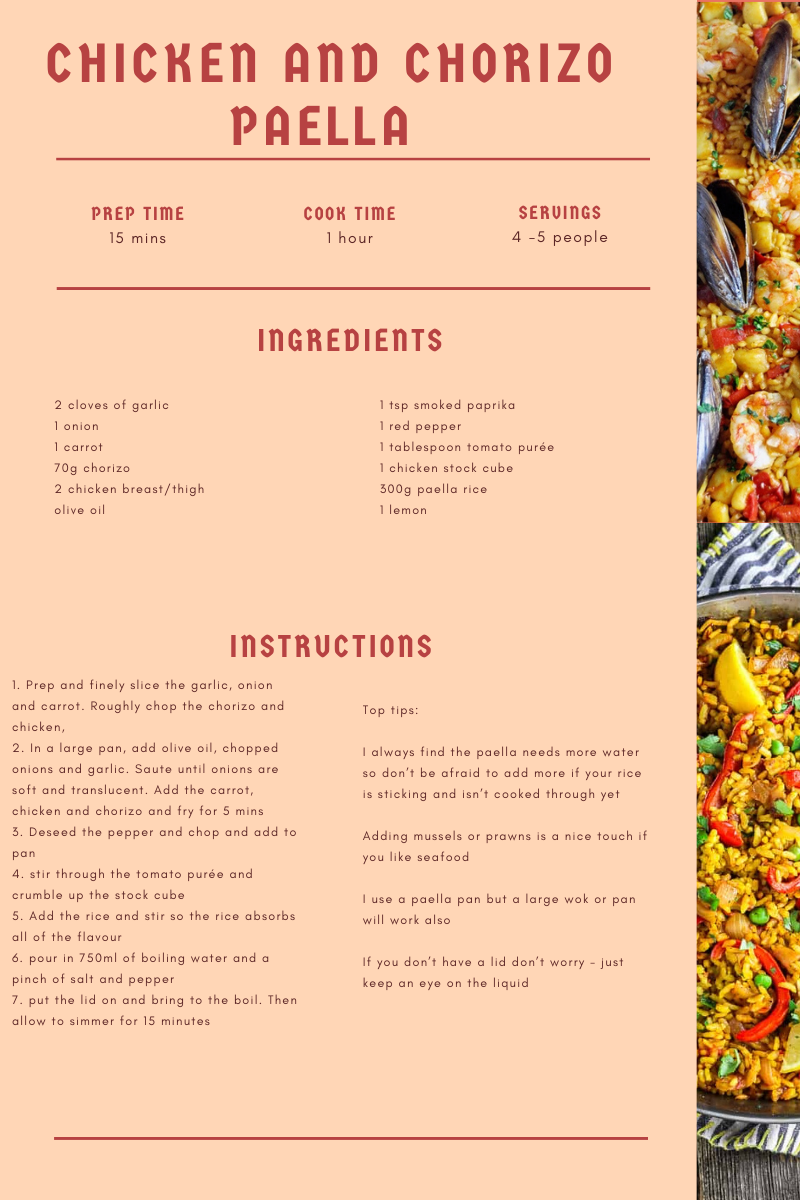 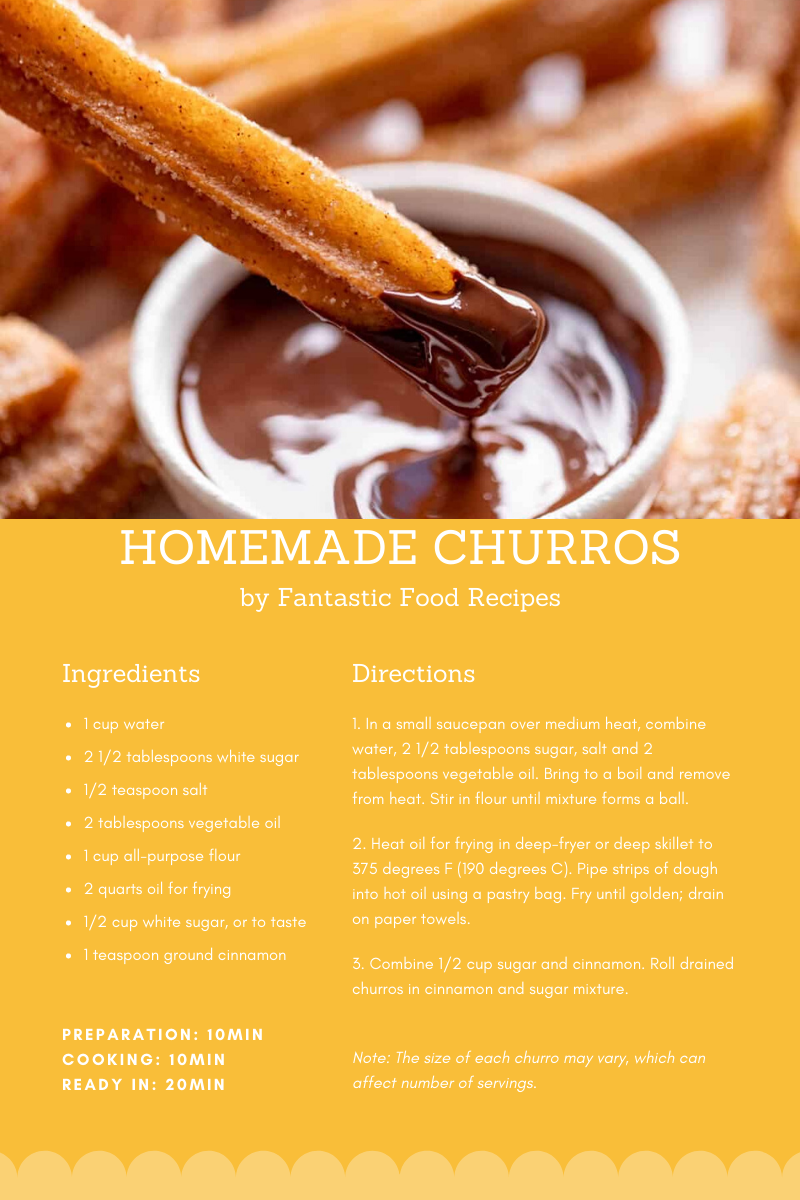 